Часть VI. РАСШИРЕНИЕ САМОСТОЯТЕЛЬНОСТИ ШКОЛЫИнформация о выполнении плана первоочередных действий по реализации национальной образовательной инициативы «Наша новая школа» в 2015 году.В рамках реализации основных направлений национальной образовательной инициативы «Наша новая школа» особое место занимает вопрос расширения самостоятельности школы. Одним из ключевых направлений в расширении самостоятельности школы является активизация общественного участия в управлении образованием. Государственно-общественное управление - это особый вид управления образовательной системой, который предполагает, что в инициировании, подготовке, обсуждении, принятии и выполнении управленческих решений принимают участие как государственные, так и общественные субъекты, действующие совместно. Этому аспекту деятельности в школе традиционно уделяется большое внимание. Органы государственно-общественного управления, общественные организации и объединения рассматриваются как мощный ресурс сотрудничества и поддержки в реализации основных направлений школьной образовательной политики.             В школе успешно работает Управляющий Совет, в состав которого входят педагоги, учащиеся, родители. Активную жизненную позицию занимают  классные родительские комитеты. Основными направлениями  работы в 2015 году являлись:демократизация деятельности органов государственной власти  и управления образованием;развитие общественных органов управления образованием, в которых представлены все слои населения.Наиболее важными задачами, стоящими перед школьным сообществом, признаны:- развитие органов родительского самоуправления школы;- формирование положительного общественного мнения о деятельности школы;- внедрение в образовательный процесс ФГОС;- организация и успешное проведение летнего отдыха детей;- воспитательная работа в урочное и внеурочное время;- содействие в обеспечении безопасности пребывания детей и подростков в школе; - формирование установок здорового образа жизни, полноценного питания, - профилактика асоциальных явлений и др.2. Нормативная база, обеспечивающая реализацию направленияПоложение об Управляющем Совете школы.Положение о педсовете.Положение о научно-методическом совете.Положение о конфликтной комиссии школы по вопросам разрешения споров между участниками образовательного процесса.Положение о комиссии по охране труда.Положение об ученическом совете школы.Положение об общешкольном родительском комитете.Положение о школьном сайте.3. Информация о выполнении плана по реализации национальной образовательной инициативы «Наша новая школа» в 2015 году.В соответствии с Планом действий по модернизации общего образования, направленного на дальнейшую реализацию в 2011-2015 годах национальной образовательной инициативы «Наша новая школа» по направлению «Развитие самостоятельности школ» в школе на протяжении последних нескольких лет активно развивается движение общественно – активных участников образовательного процесса, получившее поддержку и понимание педагогической и родительской общественности. Организация данного движения позволяет решать следующие задачи: - реализация законодательно определенных прав педагогов, обучающихся и их родителей на участие в управлении школой;- демократизация государственного управления образованием;- удовлетворение потребностей и интересов участников образовательного процесса;- развитие согласительных механизмов по решению общих задач.         Дополнительное образование по праву рассматривается как важнейшая составляющая образовательного пространства, сложившегося в современном российском обществе. Оно социально востребовано, требует постоянного внимания со стороны общества и государства как образование, органично сочетающее в себе воспитание, обучение и развитие личности ребенка. Развитие системы дополнительного образования детей в школе зависит от успешности решения целого ряда задач организационного, кадрового, программно-методического, психологического характера. Среди других организационных задач следует назвать сотрудничество на основе договора или соглашения школы с различными учреждениями дополнительного образования детей, что также способствует сближению основного и дополнительного образования детей. Такое сотрудничество позволяет координировать планы работы, учитывать возможности школы и УДО в интересах личности обучающихся.Решая внутришкольные организационные проблемы, мы стремимся к развитию такого числа и такой направленности творческих объединений, которые соответствовали бы широкому спектру интересов школьников разных возрастов.Успех развития системы дополнительного образования детей в условиях школы мы видим в привлечении «свежих сил», новых людей, например, из числа работников учреждений культуры, спорта, родительской общественности, выпускников школы и других специалистов.В целях развития социального партнерства, осуществления преемственности поколений выпускников, укрепления ресурсной базы школе на протяжении многих лет проводится Праздник школы. Для участия в празднике приглашаются не только бывшие ученики школ, добившиеся значительных успехов в жизни, но и представители депутатского корпуса, органов власти, работники культуры и искусства, другие почетные земляки. В рамках реализации национальной образовательной инициативы «Наша новая школа» усиливается взаимодействие с семьей. Цели взаимодействия образовательного учреждения с семьей:- повышение роли семьи в реализации прав детей на образование;- активизация позиции семьи в образовании детей, в приобщении их к общечеловеческим ценностям;- создание условий для творческой самореализации педагогов, родителей, детей;- расширение сферы участия родителей в организации жизни образовательного учреждения.Формы взаимодействия педагогов и родителей:Классные родительские собрания.Общешкольные родительские собрания.Родительский лекторий.Родительские конференции.Индивидуальные консультации.Тематические консультации.Беседа.Посещение обучающихся на дому.Родительский комитет.Организация совместной деятельности родителей и детей.Проведение мероприятий в рамках родительского всеобуча способствует формированию педагогической компетенции родителей, улучшению детско-родительских взаимоотношений. На заседания родительского всеобуча приглашаются работники правоохранительных органов и ГИБДД, инспекторы по делам несовершеннолетних, участковые уполномоченные полиции, медицинские работники, в т.ч. врачи – наркологи, педагоги – психологи, другие специалисты.4.Эффекты реализации направления в 2015 году.Вышеперечисленные меры привели к изменениям в муниципальной системе образования, которые можно отнести к положительным эффектам:- Увеличение количества общественно – активных участников образовательного процесса;- развитие Интернет-сайта школы.5.Проблемные вопросы реализации направления.В реализации направления «Развитие самостоятельности школ» выявлены следующие проблемы:недостаточная экономическая и юридическая подготовленность членов Управляющего Совета школы для решения вопросов самостоятельного функционирования.Задачи и планируемые показатели на следующий календарный год по реализации направления.В соответствии с выявленными проблемами определены следующие задачи:продолжить внедрение в практику работы школы проведение публичных отчетов, направленных на расширение открытости работы образовательного учреждения;организовать работу по повышению экономической и юридической грамотности участников образовательного процесса.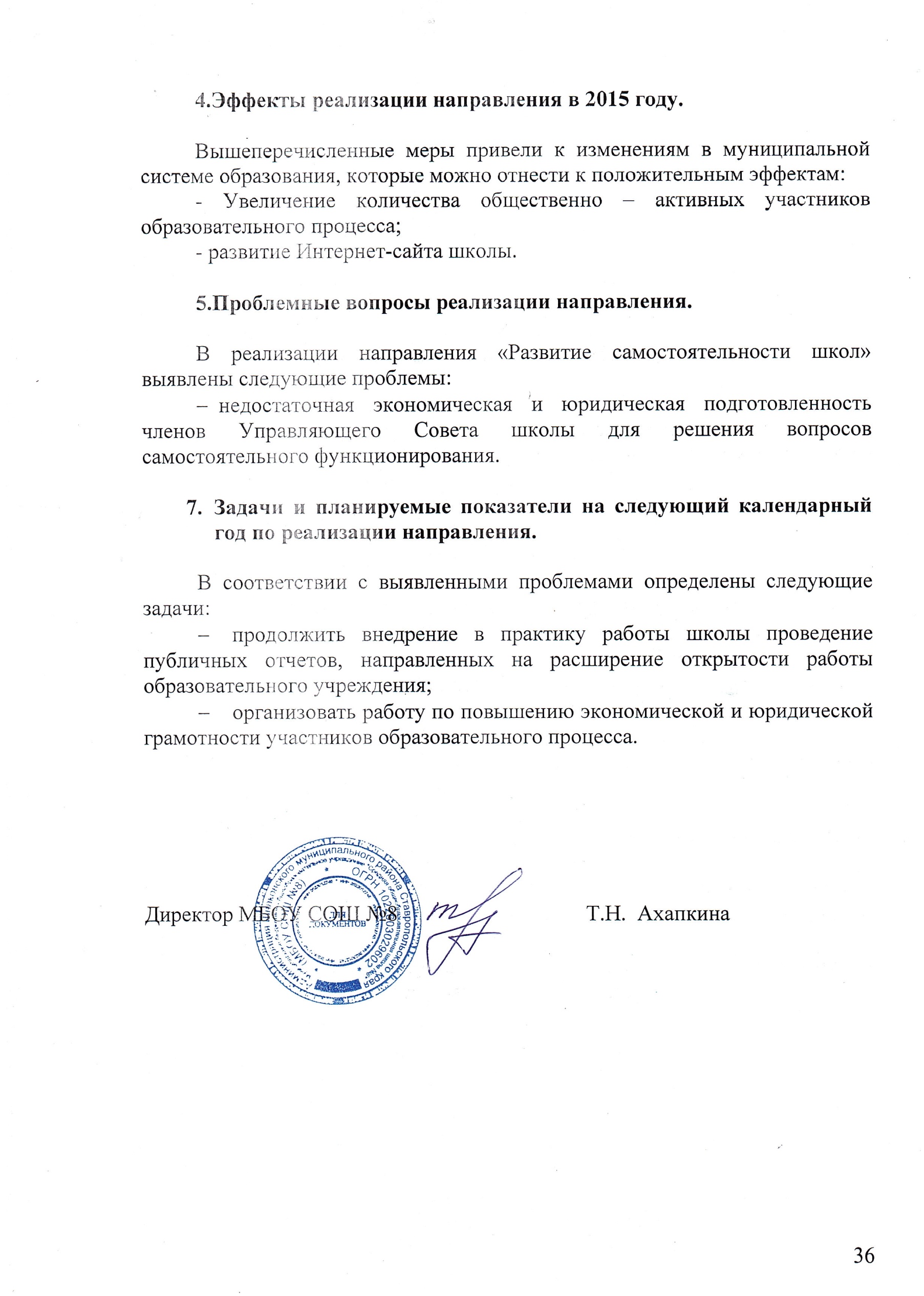 